                                      Бушуйская основная школа – филиал муниципального бюджетного                                      общеобразовательного учреждения «Кириковская средняя школа»                                                                         РАБОЧАЯ ПРОГРАММА по предмету «Технология» для учащихся 6 класса Бушуйской основной школы-филиала  муниципального бюджетного общеобразовательного учреждени  «Кириковская средняя школа»Составил: учитель Кадиров Ахмад Насриддинович2021-2022 учебный годПояснительная записка.  Настоящая рабочая программа по учебному предмету «Технология» для учащихся 6 класса разработана на основании основного общего образования Бушуйской основной школы – филиала муниципального бюджетного общеобразовательного учреждения «Кириковская средняя школа» от 07 марта 2019 года. Федерального государственного образовательного стандарта, утвержденного Приказом Министерства образования и науки Российской Федерации от 17.12.2010 № 1897, устава школы, Положения о формах, периодичности и порядке проведения промежуточной аттестации учащихся муниципального бюджетного общеобразовательного учреждения «Кириковская средняя школа», на 2021-2022 учебный год.    Содержание программы строится по принципу обучение в процессе конкретной практической деятельности, которая учитывает познавательные потребности школьников, и предполагает реализовать актуальные в настоящее время компетентности, личностно-ориентированный, деятельный подходы, которые определяют задачи обучения:приобретение знаний по разделам технологии обработки конструкционных материалов, машиноведения, культуры дома, художественной обработки материалов, информационных технологий;овладение способами деятельности по решению учебно-производственных задач, связанных с разработкой и изготовлением определённого изделия, технологии его обработки, накладки оборудования, приспособлений и инструментов;освоение компетенций- умение действовать автономно: защищать, планировать и организовывать личностные планы, самостоятельно приобретать знания, используя разные источники; способность работать с разными видами информации: символами, чертежами, схемами, текстами, таблицами, осмысливать полученные сведения, применять их для расширения своих знаний.    Это предопределяет направленность целей обучения на формирование компетентной личности, способной к жизнедеятельности и самоопределению в информационном обществе, ясно представляющей свои потенциальные возможности, ресурсы и способы реализации выбранного жизненного пути.    На изучение предмета «Технология» отводится 70 часов в год, из расчета 2 учебных часа в неделю. Программа является базовой.    Промежуточная аттестация проводится в период   с 25.04.2022 по 16.05.2022г., в форме проекта.2.Планируемые результаты освоения предмета.Учащиеся должны знать:- что такое технический рисунок, эскиз и чертеж; - основные параметры качества детали: форма, шероховатость и размеры каждой элементарной поверхности и их взаимное расположение; уметь осуществлять их контроль;- пути предупреждения негативных последствий трудовой деятельности человека на окружающую среду и собственное здоровье;- особенности межсезонной обработки почвы, способы удобрения почвы;- о разновидностях посадок и уходе за растениями; способы размножения растений;- виды пиломатериалов; учитывать их свойства при обработке;- общее устройство слесарного верстака, уметь пользоваться им при выполнении слесарных операций;- назначение, устройство и принцип действия простейшего слесарного инструмента (разметочного, ударного и      режущего) и приспособлений для клепки; уметь пользоваться ими при выполнении соответствующих операций;- основные виды механизмов по выполняемым ими функциям, а также по используемым в них рабочим телам;- виды пиломатериалов; - возможности и использование ЭВМ в процессе работы для выполнения необходимых расчетов, получения необходимой информации о технологии обработки деталей и сборки изделий;- источники и носители информации, способы получения, хранения и поиска информации;- технику безопасности при работе с сельскохозяйственным инвентарем;- общее устройство и принцип работы деревообрабатывающих станков токарной группы;-  виды неисправностей вентильных головок и пути их устранения;- устройство сливного бачка.уметь:- рационально организовывать рабочее место и соблюдать правила безопасности труда и личной гигиены при выполнении всех указанных работ;- осуществлять наладку простейших ручных инструментов (шерхебеля, рубанка, ножовки по металлу) и токарного станка по дереву на заданную форму и размеры, обеспечивать требуемую точность взаимного расположения поверхностей;- производить простейшую наладку станков (сверлильного, токарного по дереву), выполнять основные ручные и станочные операции;- читать простейшие технические рисунки и чертежи плоских и призматических деталей и деталей типа тел вращения;- понимать содержание инструкционно-технологических карт и пользоваться ими при выполнении работ;- графически изображать основные виды механизмов передач;- находить необходимую техническую информацию;- осуществлять контроль качества изготавливаемых изделий;- читать чертежи и технологические карты, выявлять технические требования, предъявляемые к детали;- выполнять основные учебно-производственные операции и изготавливать детали на сверлильном и токарном станках по дереву; выполнять шиповые соединения; шлифовать и полировать плоские металлические поверхности;- владеть простейшими способами технологии художественной отделки древесины (шлифовка, выжигание, отделка поверхностей материалов красками и лаками); применить политехнические и технологические знания и умения в -  самостоятельной практической деятельности.Должны владеть компетенциями:1.Ценностно-смысловой;2. деятельностной;3.Социально-трудовой;4.Познавательно-смысловой;5.Информационно-коммуникативной;6.Межкультурной;7.Учебно-познавательной.Способны решать следующие жизненно-практические задачи:Вести экологически здоровый образ жизни; использовать ПЭВМ для решения технологических, конструкторских, экономических задач; как источник информации; планировать и оформлять интерьер: проводить уборку квартиры, ухаживать за одеждой и обувью, соблюдать гигиену, выражать уважение и заботу членам семьи, принимать гостей и правильно вести себя в гостях; проектировать и изготавливать полезные изделия из конструкционных и поделочных материалов.3.Содержание учебного предмета.4.  Тематическое планирование с указанием количества часов на освоение каждой темы.Нужна корректировка расписание в мае 2022 года  на 1 час 5.Список литературы, используемой при оформлении рабочей программы.1.В.Д. Симоненко-М: «Вентана-Граф, 2005год». 2.«Технология» поурочные планы по учебнику под редакцией В.Д. Симоненко. (Мальчики) авт.-сост. Ю.П. Засядько. Изд. Учитель. г. Волгоград.3. «Декоративно-прикладное творчество». Изделия из древесины и природного материала. Авт.-сост. О.Н. Маркелова. Изд. Учитель г. Волгоград4.Технический справочник учителя труда: пособие для учителя V-VIII кл. Ю.А. боровков, С.Ф. Легорнев, Б.А. Черепашнец. -2-изд., Переработанное и доп.-М.: Просвещение, 1980г.СОГЛАСОВАНО: заместитель директора по учебно-воспитательной работе Сластихина Н.П 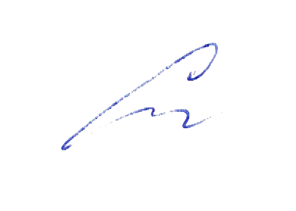 ___________«31» августа 2021 года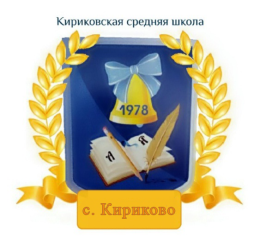 УТВЕРЖДАЮ: 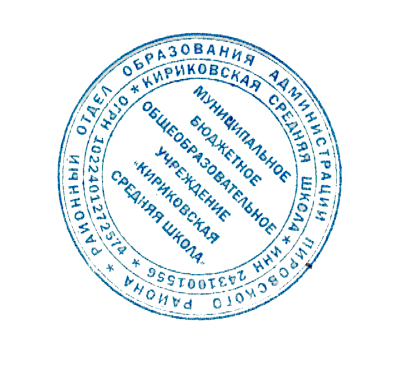 Директор Муниципального     бюджетного   общеобразовательного   учреждения      «Кириковская средняя школа»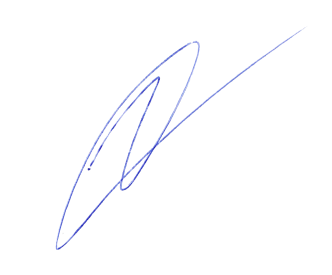 Ивченко О.В. ________«31» августа 2021года№Раздел Количество часов 1ВводноеЗанятие:             12Технология обработки древесины.             273Технология обработки металлов.             164Культура дома.              105Творческий       проект.             146Основы аграрной технологии.              1 7Административная контрольная работа.              1    Итого:             70№ п/пТема урокаКол-во часовКол-во часовТипУрокаЭлементы содержанияТребования к уровню
подготовки обучающихсяДата
проведенияВводный урок-1 часВводный урок-1 часВводный урок-1 часВводный урок-1 часВводный урок-1 часВводный урок-1 часВводный урок-1 часВводный урок-1 час1.Вводное занятие. Инструктаж по охране труда11Введение новых знанийСодержание курса «Технология. 6 класс». Правила безопасной работы в мастерскойЗнать: правила безопасной работы в мастерской02.09.2021Технология обработки древесины-27 часов.Технология обработки древесины-27 часов.Технология обработки древесины-27 часов.Технология обработки древесины-27 часов.Технология обработки древесины-27 часов.Технология обработки древесины-27 часов.Технология обработки древесины-27 часов.Технология обработки древесины-27 часов.2.Лесная и деревообрабатывающая промышленность. Заготовка древесины11Введение новых знанийСтруктура лесной и деревообрабатывающей промышленности.Виды лесоматериалов, технология производства и область применения. Профессии, связанные с заготовкой древесиныЗнать: структуру лесной и деревообрабатывающей промышленности; способы заготовки древесины; виды лесоматериалов; профессии, связанные с заготовкой древесины.Уметь: определять виды лесоматериалов; рассчитывать объём заготовленной древесины03.09.20213-4Пороки древесины22Комбинированный урокПороки древесины: природные и технологическиеЗнать: понятие порок древесины; природные и технологические пороки.Уметь: распознавать пороки древесины09.09.202110.09.20215-6Производствои применение пиломатериалов22Комбинированный урокВиды пиломатериалов, технология их производства и область примененияЗнать: виды пиломатериалов; способы их получения; область применения различных пиломатериалов.Уметь: определять виды пиломатериалов16.09.202117.09.20217-8Охрана природы в лесной и деревообрабатывающей промышленности22Введение новых знанийВлияние технологий заготовки и обработки лесоматериалов на окружающую среду и здоровье человека. Охрана природы в РоссииЗнать: о влиянии технологий заготовки лесоматериалов на окружающую средуи здоровье человека; основные законы и мероприятия по охране труда в России; правила безопасного поведения в природе.Уметь: бережно относиться к природным богатствам; рационально использовать дары природы (лес, воду, воздух, полезные ископаемые и т. д.)23.09.202124.09.20219-10Чертёж детали.Сборочный Чертёж22Комбинированный урокГрафическое изображение деталей призматической и цилиндрической форм. Конструктивные элементы деталей и их графическое изображение: шипы, проушины, отверстия, уступы, канавки.Знать: технологические понятия чертёж детали, сборочный чертёж; графическое изображение деталей призматической и цилиндрической форм, конструктивных элементов деталей; виды проекций деталей на чертеже.30.09.202101.10.202111-12Основы конструирования и моделирования изделия из дерева22Комбинированный урокОбщие сведения о конструировании. Этапы конструирования изделия. Функции вещей. Требования, учитываемые при конструировании различных предметов. Общие сведения о моделированииЗнать: понятия конструирование, моделирование, модель; функции вещей; требования, учитываемые при конструировании изделия; этапы конструирования.Уметь: конструировать простейшие изделия; создавать эскиз и технические рисунки сконструированного изделия07.10.202108.10.202113-14Соединение брусков22Комбинированный урокВиды соединений брусков. Последовательность выполнения соединений брусков различными способами. Инструменты для выполнения данного вида работ. Правила безопасной работыЗнать: виды соединений брусков; способы соединения деталей; ручные инструменты для выполнения соединений брусков; правила безопасной работы.Уметь: выполнять соединение брусков различными способами14.10.202115.10.202115-16Изготовление цилиндрических и конических деталей ручным способом22Комбинированный урокТехнология изготовления деталей цилиндрической и конической форм ручным способом. Инструменты для данного вида работ. Правила безопасной работы. Визуальный и инструментальный контроль качестваЗнать: технологию изготовления цилиндрических и конических деталей ручным способом; назначение инструментов и рациональные приёмы работы с ними; правила безопасной работы.Уметь: изготавливать детали цилиндрической и конической форм ручным способом; проводить визуальный и инструментальный контроль качества21.10.202122.10.202117-18Составные части машин22Комбинированный урокТехнологические машины. Составные части машин. Виды зубчатых передач. Условные графические обозначения на кинематических схемах зубчатых передач. Передаточное отношение в зубчатых передачах и его расчётЗнать: составные части машин; виды зубчатых передач; условные графические обозначения на кинематических схемах; правила расчёта передаточного отношения в зубчатых передачах.Уметь: читать и составлять кинематические схемы05.11.202111.11.202119-20Устройство токарного станка22Комбинированный урокНазначение и устройство токарного станка. Кинематическая схема токарного станка. Виды операций, выполняемые на станке. Правила безопасной работы на станкеЗнать: устройство токарного станка, его кинематическую схему; виды операций, выполняемых на токарном станке; правила безопасной работы на станке.12.11.202118.11.202121-2223-24Технология точения древесины на токарном станке44Практическое занятиеПодготовка заготовок к точению. Выбор ручных инструментов,их заточка. Приёмы работы на токарном станке. Контроль качества выполняемых операций. Устранение выявленных дефектовЗнать: приёмы подготовки заготовок к точению на токарном станке; назначениеи устройство ручного инструмента; правила заточки инструмента; приёмы работы на токарном станке.Уметь: подготавливать заготовки к точению; выполнять работу на токарном станке с опорой на технологическую карту; контролировать качество и устранять выявленные дефекты19.11.202125.11.202126.11.202102.12.202125-26Художественная обработка изделийИз древесины22Комбинированный урокТрадиционные виды декоративно-прикладного творчества и народных промыслов. Художественная резьба. Виды орнаментов. Виды резьбы.Инструменты для ручной художественной резьбы. Приёмы выполнения художественной резьбы. Правила безопасной работыЗнать: виды орнамента;виды резьбы; инструменты для выполнения ручной художественной резьбы; приёмы выполнения резьбы; правила безопасной работы.Уметь: размечать рисунокрезьбы; подбирать и подготавливать инструмент к работе; выполнять резьбу03.12.202109.12.202127-28Защитная и декоративная отделка изделий из древесины22Комбинированный урокВиды защитной и декоративной отделки изделий из древесины. Правила безопасности при окрашивании изделий. Затраты на изготовление изделияЗнать: назначение защитной отделки изделий из древесины; виды защитной и декоративной отделок; виды красок и лаков; правила безопасной работы; правила расчёта затрат на изготовление изделий.Уметь: выполнять защитную и декоративную отделку изделия; рассчитывать затраты на изготовление изделия10.12.202116.12.2021Технология обработки металлов. Элементы машиноведения-16 часов. Технология обработки металлов. Элементы машиноведения-16 часов. Технология обработки металлов. Элементы машиноведения-16 часов. Технология обработки металлов. Элементы машиноведения-16 часов. Технология обработки металлов. Элементы машиноведения-16 часов. Технология обработки металлов. Элементы машиноведения-16 часов. Технология обработки металлов. Элементы машиноведения-16 часов. Технология обработки металлов. Элементы машиноведения-16 часов. 29-30Свойства чёрных и цветных металлов22Введение новых знанийМеталлы и сплавы, Область их применения. Основные технологические свойства металлов и сплавов. Влияние технологий обработки металлов на окружающую среду и здоровье человека. Правила поведения в слесарной мастерскойЗнать: общие сведенияО металлургической промышленности; влияние технологии производства и обработки металлов на окружающую среду; основные свойства металлов и сплавов; правила поведения в слесарной мастерской.Уметь: распознавать металлы и сплавы по внешнему виду и свойствам17.12.202123.12.202131-32СортовойПрокат. Чертежи деталей из сортового проката22Комбинированный урокПонятие о процессе обработки металлов. Виды сортового проката. Графическое изображение деталей из сортового проката. Знать: виды изделий из сортового металлического проката; способы получения сортового проката; графическое изображение деталей из сортового проката; 24.12.202113.01.202233-34Разметка заготовки. Измерение размеров деталей штангенциркулем22Комбинированный урокРазметка заготовок из сортового металлического проката, экономичность разметки. Назначение и устройство штангенциркуля. Измерения штангенциркулемЗнать: инструменты для разметки; назначениеи устройство штангенциркуля; приёмы измерения штангенциркулем.Уметь: разметка заготовок сортового проката с использованием штангенциркуля 14.01.202220.01.202235-36Изготовление изделий из сортового проката22Практическое занятиеТехнологический процесс. Технологическая операция. Профессии, связанные с обработкойМеталлаЗнать: понятия технологический процесс, технологическая операция; профессии, связанные с обработкой металла.Уметь: составлять технологическую карту21.01.202227.01.202237-38Резание металла слесарной ножовкой22Комбинированный урокНазначение и устройство слесарной ножовки. Приёмы резания металла слесарной ножовкой. Правила безопасной работы при резании металла слесарной ножовкойЗнать: назначение и устройство слесарной ножовки; правила выполнения резания металла; правила безопасной работы.Уметь: подготавливать ножовку к резанию; выполнять резание металла28.01.202203.02.202239-40Рубка металла22Комбинированный урокИнструменты для рубки металла. Приёмы рубки металла в тисках. Правила безопасной работыЗнать: инструменты для рубки металла; правила безопасной работы; приёмы работы.Уметь: выполнять рубку деталей из металла04.02.202210.02.202241-42Опиливание металла22Комбинированный урокОпиливание металла. Инструменты для выполнения операции опиливания. Правила безопасной работыЗнать: инструменты для выполнения операции опиливания;  правила безопасной работы.Уметь: выполнять операцию опиливания деталей из металла11.02.202217.02.202243-44Отделка изделий из металла 22Комбинированный урокОтделка изделий из сортового проката. Отделочные операции. Виды декоративных покрытий металлических изделий. Правила безопасной работы. Профессии, связанные с отделкой изделияЗнать: сущность процесса отделки изделий из сортового металла; инструментыдля выполнения отделочныхопераций; виды декоративных покрытий; правила безопасной работы.Уметь: выполнять отделочные операции при изготовлении изделий из сортового проката18.02.202224.02.2022Культура дома-10 часов.Культура дома-10 часов.Культура дома-10 часов.Культура дома-10 часов.Культура дома-10 часов.Культура дома-10 часов.Культура дома-10 часов.Культура дома-10 часов.45-46Закрепление настенныхПредметов. Установка форточек. 22Комбинированный урокРемонтно-строительные работы в жилых помещениях. Инструменты, необходимые для ремонта. Знать: виды ремонтно-строительных работ; инструменты и приспособления для проведения ремонтных работ; технологию 25.02.202203.03.202247-48УстройствоИ установка ДверныхЗамков22Комбинированный урокВиды дверных замков и их устройство. Инструменты для установки дверных замков. Технология установки дверных замков. Правила безопасной работыЗнать: виды и устройство дверных замков; инструменты для установки дверных замков; правила безопаснойработы.Уметь: устанавливать дверные замки04.03.202210.03.202249-50Простейший ремонт сантехнического оборудования22Комбинированный урокВиды сантехнического оборудования. Устройство водопроводного крана и смесителя. Виды неисправностей.Технология ремонта водопроводного крана смесителя. Инструменты для ремонта сантехнического оборудования. Правила безопасной работыЗнать: устройство водопроводного крана и смесителя; виды неисправностей и способы их устранения; инструменты для ремонта сантехнического оборудования; правила безопасной работы.Уметь: выполнять простейший ремонт водопроводных кранов и смесителей11.03.202217.03.202251-52Основы технологии штукатурных работ22Комбинированный урокВиды и назначение штукатурных работ. Виды штукатурных растворов. Инструменты для штукатурных работ.Технология мелкого ремонта штукатурки. Правила безопаснойработыЗнать: понятие  штукатурка; виды штукатурных растворов; инструментыдля штукатурных работ; последовательность ремонта штукатурки; правила безопасной работы.Уметь: приготовлять штукатурные растворы;
выполнять мелкий ремонт штукатурки18.03.202231.03.202253-54Техническая эстетика изделий22Введение новых знанийТехническая эстетика. Требования к технической эстетике изделий. Понятие золотого сечения. Требования к внешней отделке изделияЗнать: содержание науки о технической эстетике; требования к технической эстетике; сущность понятия золотое сечение и способы применения данного правила; Уметь: видеть в процессе труда и создаваемых предметах красоту во всех её проявлениях01.04.202207.04.2022Творческий проект-8часов.Творческий проект-8часов.Творческий проект-8часов.Творческий проект-8часов.Творческий проект-8часов.Творческий проект-8часов.Творческий проект-8часов.Творческий проект-8часов.55-56Основные требования к проектированию. Элементы конструирования22Введение новых знанийТребования, предъявляемые при проектировании изделий. МетодыКонструированияЗнать: требования, предъявляемые при проектировании изделий; методы конструирования; основы экономической оценки стоимости выполняемого проекта.08.04.202214.04.202257-58Разработка творческогоПроекта22Комбинированный урокВыбор тем проектов на основе потребностей и спроса на рынке товаров и услуг. Методы поиска информации об изделии и материалах. Последовательность проектированияЗнать: методы определения потребностей и спроса на рынке товаров и услуг; методы поиска информации об изделиях и материалах; последовательность разработки творческого проекта.Уметь: обосновывать идею изделия на основе маркетинговых опросов; анализировать возможность изготовления изделия; составлять технологическую карту15.04.202221.04.202259-6061-62Выбор и оформление творческого проекта44Практическое занятиеВиды проектной документации. Выбор вида изделия. Разработка конструкции и определение деталей. Подготовка чертежа или технического рисунка. Составление технологической карты. Изготовление деталей и контроль качества. Сборка и отделка изделия. Оформление проектных материаловЗнать: последовательность работы над проектом; технологические операции; правила оформления проектных материалов.Уметь: обосновывать свойвыбор темы; разрабатывать конструкцию изделия; изготовить изделие; оформлятьтворческий проект; представлять свою работу22.04.202228.04.202229.04.202205.05.2022Основы аграрной технологии-7 часов.Основы аграрной технологии-7 часов.Основы аграрной технологии-7 часов.Основы аграрной технологии-7 часов.Основы аграрной технологии-7 часов.Основы аграрной технологии-7 часов.Основы аграрной технологии-7 часов.Основы аграрной технологии-7 часов.63-6465-6667-68Отрасли сельского хозяйства. Т\Б при работе с инструментом.Отрасли сельского хозяйства. Т\Б при работе с инструментом.6Комбинированный урокРассказ,демонстрация,практикум.Знать: Правила Т\Б при работе с сельскохозяйственным инвентарёмУметь: выполнять очистку поверхности земли06.05.202212.05.202213.05.202219.05.202220.05.202226.05.202269Уборка урожая с пришкольного участкаУборка урожая с пришкольного участка1Практическая работаРассказ,демонстрация,практикум.Знать: особенности обработки почвы осенью. Перечислить виды органических удобрений.Уметь: работать с инвентарём. Т\Б.27.01.202270Административная контрольная работа.Административная контрольная работа.1Контрольная работа.